Об утверждении по проекту планировки, совмещенный с проектом межевания территории для строительства объекта ООО «ННК-Оренбургнефтегаз»: «Гаршинское месторождение. Скважины №№1370,1371. Обустройство»»» на территории муниципального образования Андреевский сельсовет Курманаевского района Оренбургской областиРуководствуясь ст. 45 и 46 Градостроительного кодекса Российской Федерации с учетом части 1 статьи 3 Федерального закона от 29.12.2004г. №191-ФЗ «О введении в действие Градостроительного кодекса Российской Федерации», статьи 16 Федерального закона от 06.10.2003 №131-Ф3 «Об общих принципах организации местного самоуправления в Российской Федерации», статьи 4 Закона Оренбургской области «Об организации местного самоуправления в Оренбургской области» от 21.02.1996 г. и статьи 17 Закона Оренбургской области от 16.03.2007г. №1037/233-IV-03 «О градостроительной деятельности на территории Оренбургской области», на основании Устава муниципального образования Андреевский сельсовет Курманаевского района Оренбургской области, протоколом публичных слушаний по проекту планировки и проекту межевания территории линейного объекта:Утвердить проект по проекту планировки, совмещенный с проектом межевания территории для строительства объекта ООО «ННК-Оренбургнефтегаз»: «Гаршинское месторождение. Скважины №№1370,1371. Обустройство»»» на территории муниципального образования Андреевский сельсовет Курманаевского района Оренбургской области.Контроль за исполнением данного постановления оставляю за собой.Постановление вступает в силу после его подписания и подлежит размещению на официальном сайте администрации Андреевского сельсовета.Глава муниципального образования                                             Л.Г. АлимкинаРазослано: в дело, прокуратуру, администрации района, ООО «ОренбургНИПИнефть»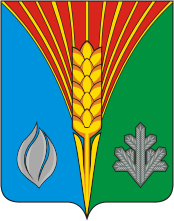 АдминистрацияМуниципального образования Андреевский сельсоветКурманаевского районаОренбургской областиПОСТАНОВЛЕНИЕ15.05.2023 № 53-п